La asociación ACE 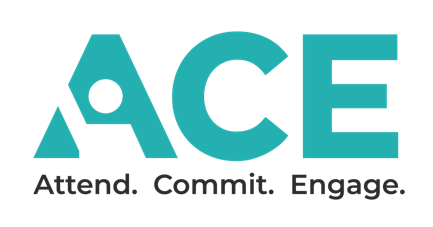 ACE es una asociación entre escuelas y familias que permite a los estudiantes: ASISTIR – Estando presente durante el aprendizaje remoto o en el plantel con una sensación de bienestar, seguridad y pertenencia.COMPROMISO –Mostrando dedicación al aprendizaje con un sentido de conexión hacia la enseñanza.  ENVOLVERSE – Mostrando progreso académico con un sentimiento de logro y confianza.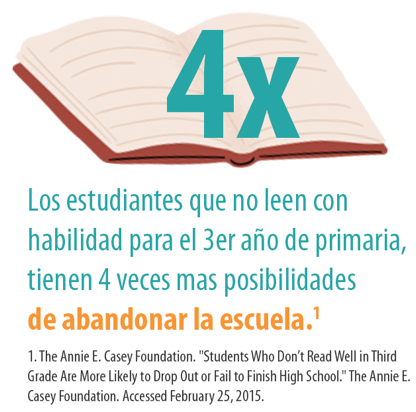 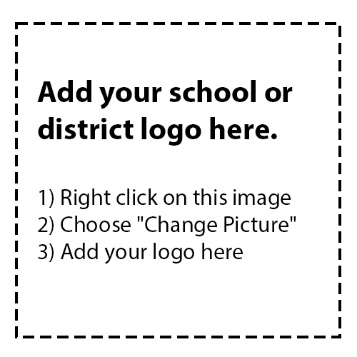 La buena asistencia es el resultado de una fuerte asociación entre la Escuela y la FamiliaComo escuelas, nos comprometemos a… Implementar prácticas que permitan a los estudiantes asistir de manera remota o en persona en el plantel con un sentido de bienestar, seguridad y pertenencia.  Diseñar un currículo y una instrucción que permita a los estudiantes sentirse conectados a lo que se está enseñando. Promover una mentalidad de crecimiento y de logro académico de todos los estudiantes.Como escuelas, podemos preguntar a las familias que… Que los niños sientan bien, que sientan que pertenecen, que se sientan seguros. Que nos muestren como incorporar sus identidades culturales en el salón de clase. Que nos muestren que necesitan de los adultos para sentirse exitosos. Como familias, nos comprometemos a…A hacer una prioridad la necesidad de que nuestros niños asistan a la escuela todos los días.Alentar a nuestros hijos a que se comprometan con su trabajo, no se rindan y pidan ayuda cuando la necesiten.Comunicarse con la escuela de nuestro hijo para ayudarlos a tener éxito en cada materia.Como familias, podemos pedir a la escuela acerca de… Cuáles son las políticas de asistencia para el aprendizaje remoto y en persona.Cómo podemos apoyar a nuestros hijos para que aprendan. Cómo se están desempeñando nuestros hijos para que sepamos su progreso.  ¿Cómo afecta la asistencia al éxito del estudiante?Las estadísticas muestran que la ausencia crónica afecta directamente el rendimiento del estudiante. Faltar regularmente a la escuela desde pre kínder y kínder puede llevar a un rendimiento académico más bajo en todas las edades, lo que afecta específicamente el desarrollo de la lectura al final del 3er grado.Es más probable que el ausentismo crónico llevado a cabo en los años de la escuela y preparatoria resulte en la deserción escolar o retrasos en la graduación. Los sistemas de alerta temprana indican que los estudiantes de noveno grado que faltan mucho tienen 10 veces más probabilidades de no graduarse a tiempo.